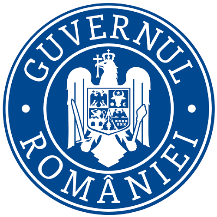 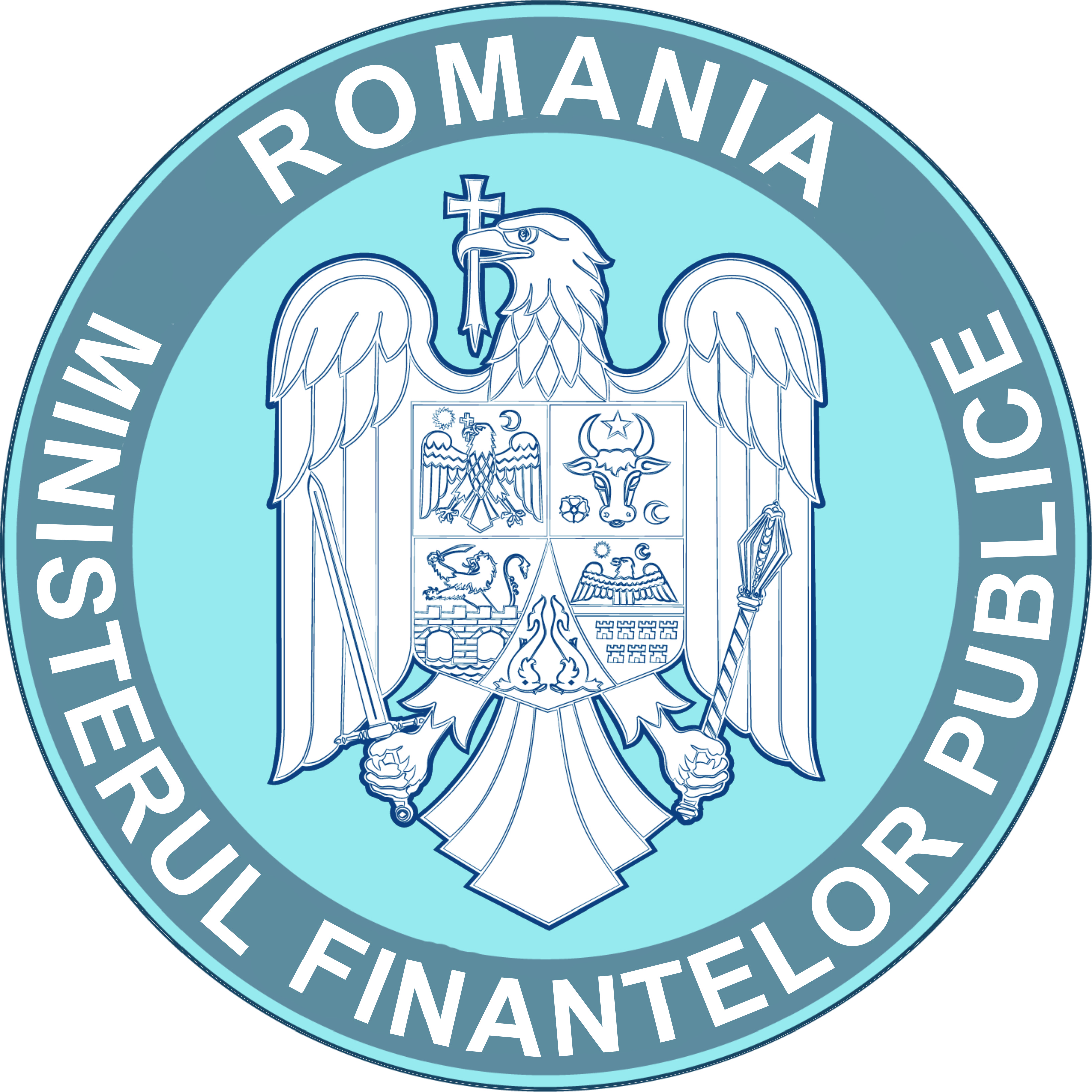   MINISTERUL FINANŢELOR                Direcția generală managementul resurselor umane  Nr.392181/14.09.2022REZULTATUL FINAL la concursul organizat în data de 05.09.2022, pentru ocuparea funcţiilor publice de execuţie vacante de expert clasa I, grad profesional superior (1 post), consilier clasa I, grad profesional superior (4 posturi) și expert clasa I, grad profesional principal (3 posturi) la Direcția generală de contabilitate publicăAfişat astăzi, 14.09.2022, la sediul și pe site-ul Ministerului Finanţelor.Prezentul document conține date cu caracter personal protejate conform prevederilor Regulamentului (UE) 679/2016Nr. crt.Nume/prenumeNr. înregistrare dosar înscriere la concursFuncţia publicăPunctajulprobei scrisePunctajulprobei scrisePunctajul interviuluiPunctajul interviuluiPunctajul interviuluiPunctajulfinalPunctajulfinalPunctajulfinalRezultatul  finalRezultatul  finalI.Serviciul elaborarea conturilor generale de execuție și a bilanțului centralizat al instituțiilor publice- expert clasa I, grad profesional principal (1 post: ID 566482)I.Serviciul elaborarea conturilor generale de execuție și a bilanțului centralizat al instituțiilor publice- expert clasa I, grad profesional principal (1 post: ID 566482)I.Serviciul elaborarea conturilor generale de execuție și a bilanțului centralizat al instituțiilor publice- expert clasa I, grad profesional principal (1 post: ID 566482)I.Serviciul elaborarea conturilor generale de execuție și a bilanțului centralizat al instituțiilor publice- expert clasa I, grad profesional principal (1 post: ID 566482)I.Serviciul elaborarea conturilor generale de execuție și a bilanțului centralizat al instituțiilor publice- expert clasa I, grad profesional principal (1 post: ID 566482)I.Serviciul elaborarea conturilor generale de execuție și a bilanțului centralizat al instituțiilor publice- expert clasa I, grad profesional principal (1 post: ID 566482)I.Serviciul elaborarea conturilor generale de execuție și a bilanțului centralizat al instituțiilor publice- expert clasa I, grad profesional principal (1 post: ID 566482)I.Serviciul elaborarea conturilor generale de execuție și a bilanțului centralizat al instituțiilor publice- expert clasa I, grad profesional principal (1 post: ID 566482)I.Serviciul elaborarea conturilor generale de execuție și a bilanțului centralizat al instituțiilor publice- expert clasa I, grad profesional principal (1 post: ID 566482)I.Serviciul elaborarea conturilor generale de execuție și a bilanțului centralizat al instituțiilor publice- expert clasa I, grad profesional principal (1 post: ID 566482)I.Serviciul elaborarea conturilor generale de execuție și a bilanțului centralizat al instituțiilor publice- expert clasa I, grad profesional principal (1 post: ID 566482)I.Serviciul elaborarea conturilor generale de execuție și a bilanțului centralizat al instituțiilor publice- expert clasa I, grad profesional principal (1 post: ID 566482)I.Serviciul elaborarea conturilor generale de execuție și a bilanțului centralizat al instituțiilor publice- expert clasa I, grad profesional principal (1 post: ID 566482)1.391733Expert clasa I, grad profesional principal75.0075.0075.0096.0096.0096.00171.00171.00171.00ADMISII.Serviciul metodologia generală a trezoreriei- expert clasa I, grad profesional superior (1 post: ID 323639)II.Serviciul metodologia generală a trezoreriei- expert clasa I, grad profesional superior (1 post: ID 323639)II.Serviciul metodologia generală a trezoreriei- expert clasa I, grad profesional superior (1 post: ID 323639)II.Serviciul metodologia generală a trezoreriei- expert clasa I, grad profesional superior (1 post: ID 323639)II.Serviciul metodologia generală a trezoreriei- expert clasa I, grad profesional superior (1 post: ID 323639)II.Serviciul metodologia generală a trezoreriei- expert clasa I, grad profesional superior (1 post: ID 323639)II.Serviciul metodologia generală a trezoreriei- expert clasa I, grad profesional superior (1 post: ID 323639)II.Serviciul metodologia generală a trezoreriei- expert clasa I, grad profesional superior (1 post: ID 323639)II.Serviciul metodologia generală a trezoreriei- expert clasa I, grad profesional superior (1 post: ID 323639)II.Serviciul metodologia generală a trezoreriei- expert clasa I, grad profesional superior (1 post: ID 323639)II.Serviciul metodologia generală a trezoreriei- expert clasa I, grad profesional superior (1 post: ID 323639)II.Serviciul metodologia generală a trezoreriei- expert clasa I, grad profesional superior (1 post: ID 323639)II.Serviciul metodologia generală a trezoreriei- expert clasa I, grad profesional superior (1 post: ID 323639)2.391714Expert clasa I, grad profesional superior65.0065.0065.0082.6682.6682.66147.66147.66147.66ADMIS3.391383Expert clasa I, grad profesional superiorABSENTABSENTABSENTABSENTABSENTABSENTABSENTABSENTABSENTABSENT4.391523Expert clasa I, grad profesional superiorABSENTABSENTABSENTABSENTABSENTABSENTABSENTABSENTABSENTABSENT5.391775Expert clasa I, grad profesional superiorABSENTABSENTABSENTABSENTABSENTABSENTABSENTABSENTABSENTABSENTIII.Serviciul administrarea sistemului național de raportare FOREXEexpert clasa I, grad profesional principal (1post: ID 443858)III.Serviciul administrarea sistemului național de raportare FOREXEexpert clasa I, grad profesional principal (1post: ID 443858)III.Serviciul administrarea sistemului național de raportare FOREXEexpert clasa I, grad profesional principal (1post: ID 443858)III.Serviciul administrarea sistemului național de raportare FOREXEexpert clasa I, grad profesional principal (1post: ID 443858)III.Serviciul administrarea sistemului național de raportare FOREXEexpert clasa I, grad profesional principal (1post: ID 443858)III.Serviciul administrarea sistemului național de raportare FOREXEexpert clasa I, grad profesional principal (1post: ID 443858)III.Serviciul administrarea sistemului național de raportare FOREXEexpert clasa I, grad profesional principal (1post: ID 443858)III.Serviciul administrarea sistemului național de raportare FOREXEexpert clasa I, grad profesional principal (1post: ID 443858)III.Serviciul administrarea sistemului național de raportare FOREXEexpert clasa I, grad profesional principal (1post: ID 443858)III.Serviciul administrarea sistemului național de raportare FOREXEexpert clasa I, grad profesional principal (1post: ID 443858)III.Serviciul administrarea sistemului național de raportare FOREXEexpert clasa I, grad profesional principal (1post: ID 443858)III.Serviciul administrarea sistemului național de raportare FOREXEexpert clasa I, grad profesional principal (1post: ID 443858)III.Serviciul administrarea sistemului național de raportare FOREXEexpert clasa I, grad profesional principal (1post: ID 443858)6.391540Expert clasa I, grad profesional principal85.0085.0085.0097.0097.0097.00182.00182.00182.00ADMISIV.Serviciul contabilitatea generală a statului (2 posturi)- consilier clasa I, grad profesional superior (ID 323648)IV.Serviciul contabilitatea generală a statului (2 posturi)- consilier clasa I, grad profesional superior (ID 323648)IV.Serviciul contabilitatea generală a statului (2 posturi)- consilier clasa I, grad profesional superior (ID 323648)IV.Serviciul contabilitatea generală a statului (2 posturi)- consilier clasa I, grad profesional superior (ID 323648)IV.Serviciul contabilitatea generală a statului (2 posturi)- consilier clasa I, grad profesional superior (ID 323648)IV.Serviciul contabilitatea generală a statului (2 posturi)- consilier clasa I, grad profesional superior (ID 323648)IV.Serviciul contabilitatea generală a statului (2 posturi)- consilier clasa I, grad profesional superior (ID 323648)IV.Serviciul contabilitatea generală a statului (2 posturi)- consilier clasa I, grad profesional superior (ID 323648)IV.Serviciul contabilitatea generală a statului (2 posturi)- consilier clasa I, grad profesional superior (ID 323648)IV.Serviciul contabilitatea generală a statului (2 posturi)- consilier clasa I, grad profesional superior (ID 323648)IV.Serviciul contabilitatea generală a statului (2 posturi)- consilier clasa I, grad profesional superior (ID 323648)IV.Serviciul contabilitatea generală a statului (2 posturi)- consilier clasa I, grad profesional superior (ID 323648)IV.Serviciul contabilitatea generală a statului (2 posturi)- consilier clasa I, grad profesional superior (ID 323648)7.391749Consilier clasa I, grad profesional superior65.0065.0065.0080.3380.3380.33145.33145.33ADMISADMIS8.391637Consilier clasa I, grad profesional superiorABSENTABSENTABSENTABSENTABSENTABSENTABSENTABSENTABSENTABSENT9.391776Consilier clasa I, grad profesional superiorABSENTABSENTABSENTABSENTABSENTABSENTABSENTABSENTABSENTABSENT91391727Consilier clasa I, grad profesional superiorABSENTABSENTABSENTABSENTABSENTABSENTABSENTABSENTABSENTABSENT- consilier clasa I, grad profesional superior (ID 566486)- consilier clasa I, grad profesional superior (ID 566486)- consilier clasa I, grad profesional superior (ID 566486)- consilier clasa I, grad profesional superior (ID 566486)- consilier clasa I, grad profesional superior (ID 566486)- consilier clasa I, grad profesional superior (ID 566486)- consilier clasa I, grad profesional superior (ID 566486)- consilier clasa I, grad profesional superior (ID 566486)- consilier clasa I, grad profesional superior (ID 566486)- consilier clasa I, grad profesional superior (ID 566486)- consilier clasa I, grad profesional superior (ID 566486)- consilier clasa I, grad profesional superior (ID 566486)- consilier clasa I, grad profesional superior (ID 566486)10.391559Consilier clasa I, grad profesional superior90.0075.6675.6675.66165.66165.66165.66ADMISADMISADMIS11.391636Consilier clasa I, grad profesional superior70.0071.0071.0071.00141.00141.00141.00RESPINSRESPINSRESPINS12.391783Consilier clasa I, grad profesional superiorABSENTABSENTABSENTABSENTABSENTABSENTABSENTABSENTABSENTABSENT13.391774Consilier clasa I, grad profesional superiorABSENTABSENTABSENTABSENTABSENTABSENTABSENTABSENTABSENTABSENTV.Serviciul elaborarea și monitorizarea situațiilor financiare în Sistemul național de raportare Forexebug - Compartimentul metodologia contabilității instituțiilor publice- consilier clasa I, grad profesional superior (1 post: ID 323611)V.Serviciul elaborarea și monitorizarea situațiilor financiare în Sistemul național de raportare Forexebug - Compartimentul metodologia contabilității instituțiilor publice- consilier clasa I, grad profesional superior (1 post: ID 323611)V.Serviciul elaborarea și monitorizarea situațiilor financiare în Sistemul național de raportare Forexebug - Compartimentul metodologia contabilității instituțiilor publice- consilier clasa I, grad profesional superior (1 post: ID 323611)V.Serviciul elaborarea și monitorizarea situațiilor financiare în Sistemul național de raportare Forexebug - Compartimentul metodologia contabilității instituțiilor publice- consilier clasa I, grad profesional superior (1 post: ID 323611)V.Serviciul elaborarea și monitorizarea situațiilor financiare în Sistemul național de raportare Forexebug - Compartimentul metodologia contabilității instituțiilor publice- consilier clasa I, grad profesional superior (1 post: ID 323611)V.Serviciul elaborarea și monitorizarea situațiilor financiare în Sistemul național de raportare Forexebug - Compartimentul metodologia contabilității instituțiilor publice- consilier clasa I, grad profesional superior (1 post: ID 323611)V.Serviciul elaborarea și monitorizarea situațiilor financiare în Sistemul național de raportare Forexebug - Compartimentul metodologia contabilității instituțiilor publice- consilier clasa I, grad profesional superior (1 post: ID 323611)V.Serviciul elaborarea și monitorizarea situațiilor financiare în Sistemul național de raportare Forexebug - Compartimentul metodologia contabilității instituțiilor publice- consilier clasa I, grad profesional superior (1 post: ID 323611)V.Serviciul elaborarea și monitorizarea situațiilor financiare în Sistemul național de raportare Forexebug - Compartimentul metodologia contabilității instituțiilor publice- consilier clasa I, grad profesional superior (1 post: ID 323611)V.Serviciul elaborarea și monitorizarea situațiilor financiare în Sistemul național de raportare Forexebug - Compartimentul metodologia contabilității instituțiilor publice- consilier clasa I, grad profesional superior (1 post: ID 323611)V.Serviciul elaborarea și monitorizarea situațiilor financiare în Sistemul național de raportare Forexebug - Compartimentul metodologia contabilității instituțiilor publice- consilier clasa I, grad profesional superior (1 post: ID 323611)V.Serviciul elaborarea și monitorizarea situațiilor financiare în Sistemul național de raportare Forexebug - Compartimentul metodologia contabilității instituțiilor publice- consilier clasa I, grad profesional superior (1 post: ID 323611)V.Serviciul elaborarea și monitorizarea situațiilor financiare în Sistemul național de raportare Forexebug - Compartimentul metodologia contabilității instituțiilor publice- consilier clasa I, grad profesional superior (1 post: ID 323611)14.391680Consilier clasa I, grad profesional superior80.0079.6679.6679.66159.66159.66159.66ADMISADMISADMIS15.391628Consilier clasa I, grad profesional superior80.0073.6673.6673.66153.66153.66153.66RESPINSRESPINSRESPINS16.391777Consilier clasa I, grad profesional superiorABSENTABSENTABSENTABSENTABSENTABSENTABSENTABSENTABSENTABSENTVI.Biroul operațiuni financiare și deschideri de credite bugetareconsilier clasa I, grad profesional superior (1 post: ID 566487)VI.Biroul operațiuni financiare și deschideri de credite bugetareconsilier clasa I, grad profesional superior (1 post: ID 566487)VI.Biroul operațiuni financiare și deschideri de credite bugetareconsilier clasa I, grad profesional superior (1 post: ID 566487)VI.Biroul operațiuni financiare și deschideri de credite bugetareconsilier clasa I, grad profesional superior (1 post: ID 566487)VI.Biroul operațiuni financiare și deschideri de credite bugetareconsilier clasa I, grad profesional superior (1 post: ID 566487)VI.Biroul operațiuni financiare și deschideri de credite bugetareconsilier clasa I, grad profesional superior (1 post: ID 566487)VI.Biroul operațiuni financiare și deschideri de credite bugetareconsilier clasa I, grad profesional superior (1 post: ID 566487)VI.Biroul operațiuni financiare și deschideri de credite bugetareconsilier clasa I, grad profesional superior (1 post: ID 566487)VI.Biroul operațiuni financiare și deschideri de credite bugetareconsilier clasa I, grad profesional superior (1 post: ID 566487)VI.Biroul operațiuni financiare și deschideri de credite bugetareconsilier clasa I, grad profesional superior (1 post: ID 566487)VI.Biroul operațiuni financiare și deschideri de credite bugetareconsilier clasa I, grad profesional superior (1 post: ID 566487)VI.Biroul operațiuni financiare și deschideri de credite bugetareconsilier clasa I, grad profesional superior (1 post: ID 566487)VI.Biroul operațiuni financiare și deschideri de credite bugetareconsilier clasa I, grad profesional superior (1 post: ID 566487)17.391660Consilier clasa I, grad profesional superiorABSENTABSENTABSENTABSENTABSENTABSENTABSENTABSENTABSENTABSENT18.391623Consilier clasa I, grad profesional superior65.0079.6679.6679.66144.66144.66144.66ADMISADMISADMIS19.391779Consilier clasa I, grad profesional superiorABSENTABSENTABSENTABSENTABSENTABSENTABSENTABSENTABSENTABSENT20.391778Consilier clasa I, grad profesional superiorABSENTABSENTABSENTABSENTABSENTABSENTABSENTABSENTABSENTABSENTVII.Compartiment evidență documenteexpert clasa I, grad profesional principal(1 post: ID 323630)VII.Compartiment evidență documenteexpert clasa I, grad profesional principal(1 post: ID 323630)VII.Compartiment evidență documenteexpert clasa I, grad profesional principal(1 post: ID 323630)VII.Compartiment evidență documenteexpert clasa I, grad profesional principal(1 post: ID 323630)VII.Compartiment evidență documenteexpert clasa I, grad profesional principal(1 post: ID 323630)VII.Compartiment evidență documenteexpert clasa I, grad profesional principal(1 post: ID 323630)VII.Compartiment evidență documenteexpert clasa I, grad profesional principal(1 post: ID 323630)VII.Compartiment evidență documenteexpert clasa I, grad profesional principal(1 post: ID 323630)VII.Compartiment evidență documenteexpert clasa I, grad profesional principal(1 post: ID 323630)VII.Compartiment evidență documenteexpert clasa I, grad profesional principal(1 post: ID 323630)VII.Compartiment evidență documenteexpert clasa I, grad profesional principal(1 post: ID 323630)VII.Compartiment evidență documenteexpert clasa I, grad profesional principal(1 post: ID 323630)VII.Compartiment evidență documenteexpert clasa I, grad profesional principal(1 post: ID 323630)21.VLĂDOIU NICOLETA-ROXANAExpert clasa I, grad profesional principal65.0098.6698.6698.66163.66163.66163.66ADMISADMISADMIS